Child Criminal Exploitation – Risk Analysis Toolkit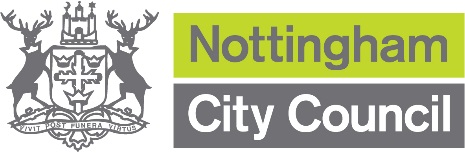 Child Criminal Exploitation Safety PlanWhat are the Risks identified from the Child Criminal Exploitation (2) Multi Agency Strategy Meeting1.2.3.4.5.Add more if requiredChairs SummaryPanel decision on risk level and rationaleDate of review for panel Young Person’s InformationYoung Person’s InformationYoung Person’s InformationYoung Person’s InformationYoung Person’s InformationYoung Person’s InformationNameD.O.BAgeAddressDate of AssessmentAgencyAddressNational Referral Mechanism ReferralLead PractitionerNature of Criminal ExploitationNature of Criminal ExploitationNature of Criminal ExploitationNature of Criminal ExploitationNature of Criminal ExploitationNature of Criminal ExploitationNature of Criminal ExploitationNature of Criminal ExploitationNature of Criminal ExploitationNature of Criminal ExploitationNature of Criminal ExploitationNature of Criminal ExploitationNature of Criminal ExploitationNature of Criminal ExploitationCounty Lines(out of area)Storing weapons / drugs for othersPerforming sexual acts on others under coercionCommitting offences under coercionAt risk of CCEOtherKnife crimeNature of Criminal Exploitation Nature of Criminal Exploitation Nature of Criminal Exploitation Nature of Criminal Exploitation Nature of Criminal Exploitation Nature of Criminal Exploitation Nature of Criminal Exploitation Nature of Criminal Exploitation Nature of Criminal Exploitation Nature of Criminal Exploitation Nature of Criminal Exploitation Nature of Criminal Exploitation Nature of Criminal Exploitation Nature of Criminal Exploitation Nature of Criminal Exploitation Nature of Criminal Exploitation Online/PhonePartyBoyfriend / GirlfriendAdult/ Lone OffenderGroup / GangSchoolOn StreetPeerIdentity Identity Identity Identity Identity Identity Identity Identity Identity Identity Identity Identity EthnicityNationalityGenderSexual IdentityDisabilityReligionCurrent Living situation. Current Living situation. Current Living situation. Current Living situation. Current Living situation. Current Living situation. Current Living situation. Current Living situation. Current Living situation. Current Living situation. Current Living situation. Current Living situation. Current Living situation. Current Living situation. At homeLiving with other family memberFoster careChildren’s HomeSemi / Independent LivingHomelessSecureCurrent Education situation.Current Education situation.Current Education situation.Current Education situation.Current Education situation.Current Education situation.Current Education situation.Current Education situation.Current Education situation.Current Education situation.SchoolAlternative provision Host school (if in AP)CollegeNot in Education, Employment or Training (NEET):Current Agency InvolvementCurrent Agency InvolvementCurrent Agency InvolvementCurrent Agency InvolvementCurrent Agency InvolvementCurrent Agency InvolvementCurrent Agency InvolvementCurrent Agency InvolvementCurrent Agency InvolvementCurrent Agency InvolvementCurrent Agency InvolvementCurrent Agency InvolvementCurrent Agency InvolvementCurrent Agency InvolvementNo LeadEarly Help ServicesCINCPLACOther LAYOTEducation Health Care PlanEducation Health Care PlanEducation Health Care PlanEducation Health Care PlanEducation Health Care PlanEducation Health Care PlanEducation Health Care PlanEducation Health Care PlanDiagnosed learning needOn pathway for assessmentReferral to pathway requiredDetails1.  Episodes of missing from home/care/school1.  Episodes of missing from home/care/schoolMulti-agency evidenceLNo missing episodes.Times missing? Where do they go?  Why do they go?  Is parent/carer aware of missing episodes / whereabouts? LStays out late, no missing episodes.Times missing? Where do they go?  Why do they go?  Is parent/carer aware of missing episodes / whereabouts? LParents/carer’s reporting young person missingTimes missing? Where do they go?  Why do they go?  Is parent/carer aware of missing episodes / whereabouts? MParents/carer’s not reporting young person missingTimes missing? Where do they go?  Why do they go?  Is parent/carer aware of missing episodes / whereabouts? MOccasionally goes missing, whether for short or prolonged episodesTimes missing? Where do they go?  Why do they go?  Is parent/carer aware of missing episodes / whereabouts? HFrequent and short missing episodesTimes missing? Where do they go?  Why do they go?  Is parent/carer aware of missing episodes / whereabouts? HFrequent and prolonged missing episodesTimes missing? Where do they go?  Why do they go?  Is parent/carer aware of missing episodes / whereabouts? 2. School/College attendance2. School/College attendanceMulti-agency evidenceLEngaged / re-engaged in education or training, or in work or actively seeking employmentAny current or previous prosecution for school attendance? What services are involved with improving school attendance? What is their attendance? Any change in attendance? Any change in attitude to attending education?MIs participating in education or employment but attendance is a concern.  Parents/carer’s engaging with services to improve attendance.Any current or previous prosecution for school attendance? What services are involved with improving school attendance? What is their attendance? Any change in attendance? Any change in attitude to attending education?HIs on a reduced timetable, or is persistently absent from school, or sudden noticeable change in attendance, performance or behaviour at school.  Parents/Carer’s engagement with services to improve attendance but no evidence of improvement.Any current or previous prosecution for school attendance? What services are involved with improving school attendance? What is their attendance? Any change in attendance? Any change in attitude to attending education?HNot attending school or is a NEET (not in education, employment or training).  Is showing an interest in accessing opportunities. Parent’s/carer’s showing limited engagement with services.Any current or previous prosecution for school attendance? What services are involved with improving school attendance? What is their attendance? Any change in attendance? Any change in attitude to attending education?HNot attending school or is a NEET. Shows no interest in accessing educational or training opportunities. No engagement from parent’s/carer’s.Any current or previous prosecution for school attendance? What services are involved with improving school attendance? What is their attendance? Any change in attendance? Any change in attitude to attending education?3.  Accommodation & Home Relationships3.  Accommodation & Home RelationshipsMulti-agency evidenceLSatisfied with accommodation & meets young person’s needsPositive relationships and good communicationAge appropriate boundaries & routines set by parents/carer’s & adhered to.Any financial difficulties? Any known / suspected domestic abuse? Any recent deaths in the family?LGenerally satisfied with accommodation and meets most of young person’s needs.  Some mutual understanding and positive relationships.Age appropriate boundaries & routines set by parent’s/carer’s but not always adhered toAny financial difficulties? Any known / suspected domestic abuse? Any recent deaths in the family?MFrequent placement changesPoor or negative communication with young person not responding to boundaries, routines or consequences.  Historic abuse / neglect in familyAny financial difficulties? Any known / suspected domestic abuse? Any recent deaths in the family?MYoung person having extra money or new items that cannot be legitimately be accounted for. Any financial difficulties? Any known / suspected domestic abuse? Any recent deaths in the family?HUnstable or unsuitable accommodation.  Sudden negative change in quality of relationship, poor communication, strained relationship.  Parent’s/carer’s starting to show signs of not having capacity to input & maintain boundaries / consequences and challenge behaviourAny financial difficulties? Any known / suspected domestic abuse? Any recent deaths in the family?HFamily or young person has had to move or leave their homeAny financial difficulties? Any known / suspected domestic abuse? Any recent deaths in the family?HHomeless / unknown whereabouts Current / suspected abuse / neglect in the family.  Poor communication, limited warmth, attachment or trust.  Parent/carer does not implement age appropriate boundaries or recognise negative behaviour.  Does not have the capacity to respondAny financial difficulties? Any known / suspected domestic abuse? Any recent deaths in the family?4.  Peer/Adult Association4.  Peer/Adult AssociationMulti-agency evidenceLEngaged in positive activities and has age appropriate and positive peers.  Parent/carer is aware of peer groupWhat services is the young person known to? Who are peers / suspected peers? Age range of peers? Intelligence from Police?LYoung person started to disengage from positive activities.  Some concerns.  Surrounds self with age appropriate peer group and Carer is aware of peer group. What services is the young person known to? Who are peers / suspected peers? Age range of peers? Intelligence from Police?MStarting to associate with problematic peer group.  Coming to the attention of services. Starting to engage with ASB. Not engaging in positive activities.  History of bullying.  Low self-esteem and difficulties socialisingWhat services is the young person known to? Who are peers / suspected peers? Age range of peers? Intelligence from Police?MFrequenting known locations that have concerns of CEWhat services is the young person known to? Who are peers / suspected peers? Age range of peers? Intelligence from Police?HIs engaging in ASB and is known to services.  Peers / Adults who are using substances or suspected to carry/conceal weapons. Attending parties that indicate possible exploitation.  Peers / Adults who are known by criminal justice agencies or to have been sexually exploited.  Spending more time with peers in the community.  Secrecy around peers and have their peers been found out of areaWhat services is the young person known to? Who are peers / suspected peers? Age range of peers? Intelligence from Police?HAssociating with known criminal / gun crime nominals or other sexually exploited children.  Any affiliation to Organised Crime Groups. Young person is or is suspected to be involved in a gang/groupWhat services is the young person known to? Who are peers / suspected peers? Age range of peers? Intelligence from Police?5. Misuse of Drugs or Alcohol5. Misuse of Drugs or AlcoholMulti-agency evidenceLNo concernsWhere do they use substances?  How do they fund it?  Who with? Type / class of substance? Concerns around peer influences?LSome concerns about drugs or alcohol but deemed to be age appropriateWhere do they use substances?  How do they fund it?  Who with? Type / class of substance? Concerns around peer influences?MStarted to associate with negative peer influence where substance use is suspectedWhere do they use substances?  How do they fund it?  Who with? Type / class of substance? Concerns around peer influences?MPeople demanding money for drug debts form parents/carer’s Where do they use substances?  How do they fund it?  Who with? Type / class of substance? Concerns around peer influences?HSubstance use known & part of daily lifeNot known how substances are financedWhere do they use substances?  How do they fund it?  Who with? Type / class of substance? Concerns around peer influences?HYoung person is dependent on alcohol / drugs
Obtains drugs from older peers / family membersWhere do they use substances?  How do they fund it?  Who with? Type / class of substance? Concerns around peer influences?HFound in possession of class A substances/cannabis more than onceSuspected in the movement & selling of drugsWhere do they use substances?  How do they fund it?  Who with? Type / class of substance? Concerns around peer influences?6.  Ability to identify exploitive behaviour 6.  Ability to identify exploitive behaviour Multi-agency evidenceLHas a good understanding of exploitative behaviour and can use it to keep themselves safeEvidence of understanding and young person’s ability to keep themselves safe, for example the completion of interventions.MSome understanding of exploitative behaviourAble to somewhat apply knowledge to keep themselves safeEvidence of understanding and young person’s ability to keep themselves safe, for example the completion of interventions.HCan recognise risks but unable to apply to themselves to keep safe Evidence of understanding and young person’s ability to keep themselves safe, for example the completion of interventions.HNo recognition of exploitative behaviourThe young person’s parent’s/carer’s cannot identify or recognise the risk of exploitation.
Unable to keep themselves safeEvidence of understanding and young person’s ability to keep themselves safe, for example the completion of interventions.7. Mental Health / Physical Health Concerns 7. Mental Health / Physical Health Concerns Multi-agency evidenceLNo known physical, self-harm or mental health needs identified  Evidence of self-harm and mental health? Services being offered? LSome physical and mental health concerns and attending appointments  Evidence of self-harm and mental health? Services being offered? LIncreased need to access health appointments Targeted health services support accessed and parent engaging  Evidence of self-harm and mental health? Services being offered? MIncreased need to access health appointments
Sporadically accessing support services – parent/carer not fully engaged  Evidence of self-harm and mental health? Services being offered? HHospital attendance for physical or unexplained injuries Evidence of self-harm and mental health? Services being offered? HDiagnosed illness or mental health conditionRegular hospital admissions/treatmentsDecline or significant change in physical and mental health and wellbeing Evidence of self-harm and mental health? Services being offered? 8.  Sexual Health Activities and Awareness8.  Sexual Health Activities and AwarenessMulti-agency evidenceLNo concerns re: sexual healthLIs sexually active and in an equal consensual relationship with a peer.  MSome sexual health concerns and engaging with sexual health servicesMIs sexually active but is not engaging with any sexual health services.HSex is non-consensual.  
Young person feels pressured to have sex or to perform sexual acts in exchange for status/protection, possessions, or substances or affection. 
Young person has many sexual partners /many tests for STIs or pregnancy.
Child is under the age of 13 and cannot consent9. Mobile Phone usage9. Mobile Phone usageMulti-agency evidenceLNo concerns around phone usage  What APPs/Social media sites are accessed?MSome understanding of online safety but not able to apply knowledge to keep themselves safe What APPs/Social media sites are accessed?HYoung person receives texts / calls from unknown or concerning people.  Young person has become more secretive about mobile phone usage. 
In possession of a mobile phone which parent / carer have no or only limited knowledge of. What APPs/Social media sites are accessed?HExcessive receipt of texts/phone calls What APPs/Social media sites are accessed?HMultiple phones/sim cards and regularly changing phones What APPs/Social media sites are accessed?10.  Ability to Safeguard – Carers/Family 10.  Ability to Safeguard – Carers/Family Multi-agency evidenceLParent’s/carer’s recognises risks and will report young person as missing. 
Has a good knowledge of exploitation and aware of young person’s social media activity and undertakes an active protective factor role in the young person’s lifeWhat are the parent /carers views? Please ensure their voice is heardWhat strengths and assets do the parent /carers and wider family have?Or, is there evidence of disguised compliance?LParent’s/carer’s will mostly report young person as missing, Parent/carer is engaging or asking for support from services to support them to protect the young person from criminal exploitation.What are the parent /carers views? Please ensure their voice is heardWhat strengths and assets do the parent /carers and wider family have?Or, is there evidence of disguised compliance?MParent/carer needs to be prompted to report young person as missing and/or has limited understanding of exploitation/ young person’s social media activity. What are the parent /carers views? Please ensure their voice is heardWhat strengths and assets do the parent /carers and wider family have?Or, is there evidence of disguised compliance?HParent/carer fails to report young person as missing and struggles to understand the risk around missing and exploitation. Sporadic or limited engagement with services and breakdown in relationship with young person.What are the parent /carers views? Please ensure their voice is heardWhat strengths and assets do the parent /carers and wider family have?Or, is there evidence of disguised compliance?HParent/carer doesn’t have knowledge of exploitation or young person’s social media activity. 
Parent/carer fails to report young person as missing and to recognise the risk of missing episodes. 
Disengagement from services. Carer/Family is affiliated to exploitationNeed additional level here re: parent has been groomed by perpetrator exploiting the young personWhat are the parent /carers views? Please ensure their voice is heardWhat strengths and assets do the parent /carers and wider family have?Or, is there evidence of disguised compliance?11.  Substance Use, Physical & Mental Health and Criminality in Carers/Family11.  Substance Use, Physical & Mental Health and Criminality in Carers/FamilyMulti-agency evidenceLNo concernsWhere do they use substances?  How do they fund it? Type / class of substance? What are the health concerns? Further details of criminality? How do these factors impact upon young person?LParent/carer’s acknowledge concerns and are addressing them.Where do they use substances?  How do they fund it? Type / class of substance? What are the health concerns? Further details of criminality? How do these factors impact upon young person?MParents are known drug abuser’s but refuse to seek treatment or supportWhere do they use substances?  How do they fund it? Type / class of substance? What are the health concerns? Further details of criminality? How do these factors impact upon young person?HEvidence suggests parental involvement in guns, gangs or drugs supply or historical/current exploitation of othersWhere do they use substances?  How do they fund it? Type / class of substance? What are the health concerns? Further details of criminality? How do these factors impact upon young person?HEvidence suggests Parent/Carer is involved in exploiting their childWhere do they use substances?  How do they fund it? Type / class of substance? What are the health concerns? Further details of criminality? How do these factors impact upon young person?12.  Young Person’s engagement with appropriate services12.  Young Person’s engagement with appropriate servicesMulti-agency evidenceLServices have been able to engage the Young person and have regular contactEnsure you state what engagement there has there been with the young person to inform what has been stated within this assessment?MServices have been able to sporadically engage the Young person, irregular contactEnsure you state what engagement there has there been with the young person to inform what has been stated within this assessment?HServices cannot engage the Young person, no contactEnsure you state what engagement there has there been with the young person to inform what has been stated within this assessment?HYoung person in fear of engagement with services due to reprisals. Ensure you state what engagement there has there been with the young person to inform what has been stated within this assessment?13.  Further evidence Criminal exploitation other than what has been indicated13.  Further evidence Criminal exploitation other than what has been indicatedMulti-agency evidenceMPrevious CE concerns/ Offences committedHFound / travelling out of City (details)HKnowledge of towns/cities they have no previous connection withMYoung Person feels indebted to an individual or groupMReserved or something to hide(Isolated from peers/social networks):HEntering / leaving vehicles with unknown adults.  Association with taxi firms/takeaway ownersHFurther evidence of exploitation ie. Found in Cannabis farm, drug den, etc.MFrequenting homes of vulnerable adults “cuckooing”MUnusual use of public transport or hire car. HEvidence that Young person is coerced to recruit other childrenHAssociating / relationship with adults who encourage emotional dependence, loyalty and isolation from safe relationshipsHInjuries – Physical or Sexual (Debt Bondage to be considered)Please detail number of risks identified in each category i.e number of low, medium and highNumber Low Risks IdentifiedAt risk of being exploited.  The risk of harm is possible.LowNumber Medium Risks Identified Signs but no clear evidence that the child is currently being exploited.  The risk of harm is likely.MediumNumber High Risks IdentifiedSigns and clear evidence that the child is currently being exploited. The risk of harm is very likelyHighSafety Plan Actions to be taken on how to reduce the risk. It is useful to think of what are the risks and then outline below what the response will be to reduce the risk. Focus on what the child’s outcomes will be.Safety Outcome / GoalRecommendationTimescale/ReviewTimescale/ReviewCompleted (review) Risk/NeedsPreventProtectPursue (Prosecute)OtherDue Date of Review Date Chairs signatureNumber Low Risks IdentifiedAt risk of being exploited.  The risk of harm is possible.GREENNumber Medium Risks Identified Signs but no clear evidence that the child is currently being exploited.  The risk of harm is likely.AMBERNumber High Risks IdentifiedSigns and clear evidence that the child is currently being exploited. The risk of harm is very likelyREDOverall Exploitation Risk Level (tick relevant box)Overall Exploitation Risk Level (tick relevant box)Overall Exploitation Risk Level (tick relevant box)Overall Exploitation Risk Level (tick relevant box)Overall Exploitation Risk Level (tick relevant box)Overall Exploitation Risk Level (tick relevant box)High 	Medium Low 